EU peníze školám – Základní škola Choltice, okres PardubiceProjekt „Učíme se pro život“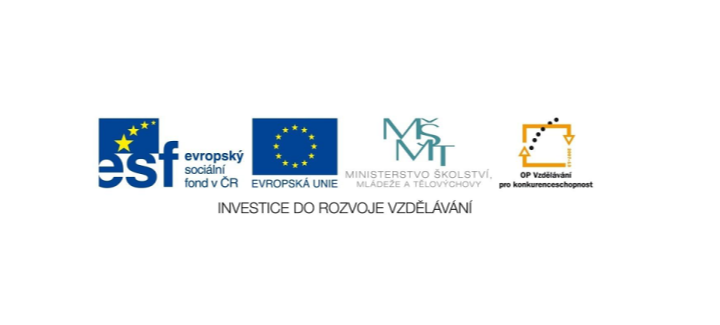 Název: Finanční gramotnostŠablona: VI/2Pořadové číslo: FG 22Autor: Mgr. Božena Špilínková, ZŠ CholticeDatum: 8. 4. 2013Třída: 9.1. Téma	Finanční plánování		Ochrana spotřebitele – reklamační řízení2. Vyučovací předmět, doporučená věková kategorie Finanční gramotnost, 2. stupeň ZŠ3. Klíčová slovareklamační řízení, záruční doba, záruční list, reklamační doklad, sdružení na ochranu spotřebitele, Česká obchodní inspekce4. Cíle Vymezit jednotlivé kroky v reklamačním řízeníDát žákům rady, kam se obrátit v případě komplikací během reklamačního řízeníProdiskutovat zkušenosti žáků s reklamačním řízením5. Základní pojmyJak reklamovat?Nebude-li výrobek či služba v pořádku, nezbývá než je reklamovat.Především si připomeňme, že záruční doba na zakoupené spotřební zboží je 24 měsíců. Reklamace uplatňujeme u prodejce, u kterého bylo zboží zakoupeno, nebo v servisní opravně, která je pro záruční opravy uvedena v záručním listě, který doprovází prodávané zboží (např. televizor, lednice).Zejména jedná-li se o dražší zboží, lze doporučit, aby reklamace byla prováděna písemnou formou. Před započetím vlastního reklamačního řízení je rovněž vhodné opatřit si kopie všech dokladů, zejména dokladu o koupi (např. pokladní účet) a záručního listu. Písemný záznam o převzetí zboží k reklamaci je třeba vyžadovat vždy, pokud prodávající nerozhodne o reklamaci ihned (reklamační protokol). Jeho obsah je před podepsáním účelné ještě zkontrolovat.Reklamační doklad by měl obsahovat minimálně následující údaje:identifikaci reklamujícího a prodávajícího (nebo přebírající servisní organizace),identifikaci reklamovaného výrobku, včetně uvedení data prodeje (zvlášť u drahých výrobků doporučujeme výrobek konkretizovat co nejpodrobněji),konkretizaci rozporu s kupní smlouvou, popř. reklamovaných vad,požadavek spotřebitele na způsob vyřízení reklamace,datum uplatnění reklamace a předpokládaný termín vyřízení reklamace,podpisy reklamujícího i zástupce prodávajícího či přijímající servisní organizace, případně jejich razítko,Často se při uplatnění reklamace můžete setkat s požadavkem prodávajícího na předání prodejního dokladu. Takový požadavek je třeba požadovat za neoprávněný. Prodávající je však oprávněn nahlédnout do dokladu za účelem ověření prodávajícího a data prodeje ve vztahu k záruční lhůtě, popř. provedení kopie na náklady prodávaného.Po provedení opravy by měl spotřebitel požadovat písemné potvrzení o jejím provedení a délce trvání. O dobu, kdy byla věc v oprávněné reklamaci, se prodlužuje zákonná záruka.Pokud reklamace není vyřízena (včetně opravy) do 30 dnů od jejího podání (nebylo-li dohodnuto jinak), je reklamovaná vada posuzována za objektivně neodstranitelnou. Spotřebitel pak může odstoupit od smlouvy, požadovat dodání nového zboží nebo přiměřenou slevu z ceny zboží. Dojde-li k výměně věci za novou, začíná běžet nová záruční doba.Jaké jsou typické argumenty prodávajících při reklamaci?„Nemáte obal od výrobku, tudíž nemůžete výrobek reklamovat.“ Žádný zákonný předpis neukládá povinnost uschovávat obaly od výrobků, žádný zákonný předpis nestanovuje povinnost vrátit reklamovaný výrobek v obalu. Reklamuji výrobek ne obal!„Vada výrobku vznikla již ve výrobě, obraťte se na výrobce.“ Vůči spotřebiteli v průběhu záruční doby je odpovědný pouze prodejce. Kdo je výrobcem a čím je způsobena vada, je irelevantní.„Výrobek byl prodáván se slevou, tudíž nemáte na reklamaci nárok.“ Záruka se nevztahuje pouze na věci rychle se kazící a věci použité, takže na zlevněné věci ano.„Reklamaci vyřizuje pouze náš pan vedoucí a ten tady dnes není.“ Zákon o ochraně spotřebitele stanovuje povinnost obchodníka mít v provozovně po celou provozní dobu přítomného pracovníka pověřeného vyřizovat reklamace.„Při výměně vadné a již opotřebované součástky jsme Vám instalovali úplně novou součástku, a proto nám musíte doplatit… Kč.“ Prodávající nemá právo na náhradu ani tehdy, došlo-li výměnou k zhodnocení věci.Co dělat, nejsme-li s vyřízením reklamace spokojeni:Nejprve je vhodné pokusit se vyřídit reklamaci u prodejce. Obrátíme se na vedení firmy, protože není vyloučeno, že reklamace uvázne na konkrétním pracovníkovi v reklamačním oddělení. Pokud to nepomůže, lze se obrátit na sdružení na ochranu spotřebitele, případně na Českou obchodní inspekci. Poznamenejme ale, že Česká obchodní inspekce nemá v pravomoci posuzovat samotné důvody vedoucí k reklamaci, důvody jejího zamítnutí apod.6. CvičeníCvičení 1:V internetovém obchodě jste zakoupili mobilní telefon, ale po týdnu jste zjistili, že vám nevyhovuje. Jak byste mohli postupovat?Řešení:Vrátit zpět v rámci zákonné 14denní lhůty na rozmyšlenou.Cvičení 2:Koupili jste si nové boty. Po několika dnech jste zjistili, že boty mají odlepenou část podešve. Uveďte:a) jak budete postupovat při reklamaci;b) jaká je záruční doba pro reklamaci;c) zda potřebujete pro reklamaci doklad;d) jaká je lhůta pro vyřízení reklamace.Řešení:a) reklamace u prodejce, příp. v záruční opravně – nejlépe písemně nebo písemný zápis v prodejně, doložit paragon, záruční listb) 24 měsíců, příp. více u některých výrobkůc) ano – doklad o prodeji, případně záruční listd) 30 dnůCvičení 3:V prodejně, kde jste zakoupili obuv, vám sdělili, že máte reklamaci uplatnit u výrobce. Jak budete dále postupovat?Řešení:Reklamaci vyřizuje prodejna. Jednejte s vedoucím prodejny, případně vedením firmy nebo některým ze sdružení zabývajících se ochranou spotřebitelů, příp. Českou obchodní inspekcí.Cvičení 4:Otevřená diskuze o zkušenostech žáků s reklamačním řízením, popřípadě poradit žákům, co mohli v konkrétní situaci udělat lépe.7. Pomůcky, zdroje a odkazy Klínský, P. a kol.: Finanční gramotnost. Obsah a příklady z praxe škol. Národní ústav odborného vzdělávání, Praha 2008. ISBN 978-80-87063-13-2, str. 89Klínský, P. a kol.: Finanční gramotnost – úlohy a metodika. Národní ústav odborného vzdělávání, Praha 2009. ISBN 978-80-87063-26-2, str. 25 a 72.http://www.businessinfo.cz/cs/clanky/reklamace-zbozi-a-sluzeb-2382.html8. Poznámky